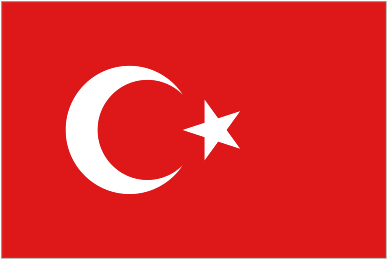 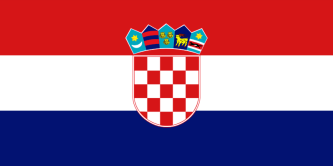 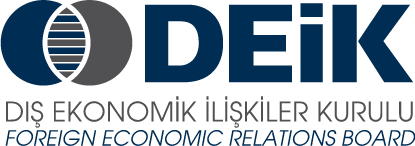 Türk-Hırvat İş Konseyi Ortak Toplantısı ve İkili Görüşmeler29 Mayıs 2014, TOBB PlazaKatılım Formu:*Katılım ücreti DEİK Üyesi firmalar için 50 TL, diğer firmalar için 100 TL’dir. İkili Görüşmeler Ücretsizdir. Hesap: Dış Ekonomik İlişkiler Kurulu / GDA, Türkiye İş Bankası Beyoğlu Şubesi           TR76 0006 4000 0011 0111 7015 13. Katılım formunun dekont ile birlikte 28 Mayıs Çarşamba günü mesai bitimine kadar DEİK’e (Faks: 0212 339 5065; E-posta: nosmanoglu@deik.org.tr) iletilmesi gerekmektedir.  *Görüşmeler İngilizce dilinde gerçekleşecektir. Firma / Company              : Temsilci / Representative  : Unvan / Title                    : Tel / Phone                     :         Faks / Fax : E-posta / E-mail             :Faaliyet Alanı / Field of Activity *  Hırvatistan ile İş Birliği Yapılmak İstenen Alan / Field of Cooperation *  Görüşmek İstediğiniz Firma/Sektör  /  The List of Companies to Have B2B Meetings * * İşaretli alanları Türkçe ve İngilizce doldurmanız rica olunur. 